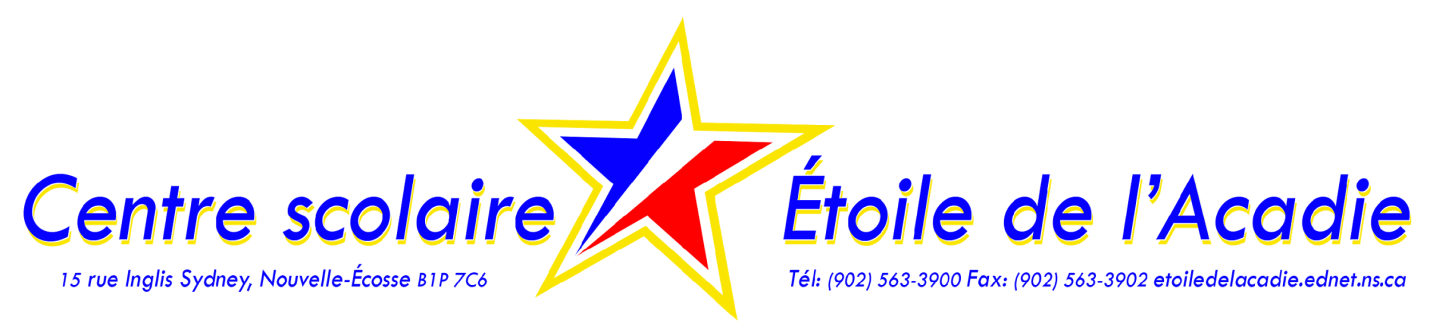 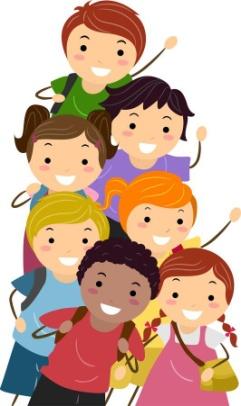 FOURNITURES SCOLAIRES 2018-2019	          NIVEAU : MaternelleIl est important que chaque enfant ait le matériel requis dès le premier jour d’école afin de lui permettre de participer adéquatement aux différentes activités de la classe. Aussi, il est très important d’identifier le nom de votre enfant sur tous les objets qui lui appartiennent. Pendant l’année, S.V.P. envoyer des matériaux recyclés déjà nettoyés (cartons d’œufs, rouleaux de papier de toilette, boîtes vides de mouchoirs, pots de yogourts, etc.) pour faire des bricolages.Merci de votre précieuse collaboration!Bonnes vacances!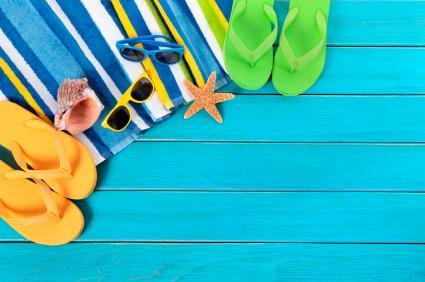 Les enseignantes de maternelleNombreDescription PrixMatériel scolaire acheté par les enseignantes50$Agenda, photocopies et cartouches d’encre15$Total que le parent doit payer à l’enseignante :65$Matériel acheté par les parentsMatériel acheté par les parentsMatériel acheté par les parents1Sac d’école (suffisamment grand pour contenir un livre de format bande-dessinée) 1Paire d’espadrilles d’intérieur; à semelles non marquantes avec attaches velcro (les espadrilles avec lacet seront acceptées si votre enfant est capable de faire ses boucles lui-même.)1Paire de bottes en caoutchouc pour les jours de pluie1Boîte à dîner 2Boîtes de mouchoirs 1Bouteille d’eau réutilisable1 Boîte de sacs de plastiques, taille : grand (Ex : Ziploc)1Tablier, couvre-tout ou vieille chemise pour les activités de peinture1Vêtements de rechange dans un sac (pantalon, chandail, chaussettes et sous-vêtements).Pour l’hiver, veuillez prévoir une paire de mitaines ou de gants supplémentaires, ainsi que des chaussettes en laine.1Paquets de marqueurs pour le tableau blanc (6 marqueurs)1Étui à crayon1Ciseau à bout rond pour enfant